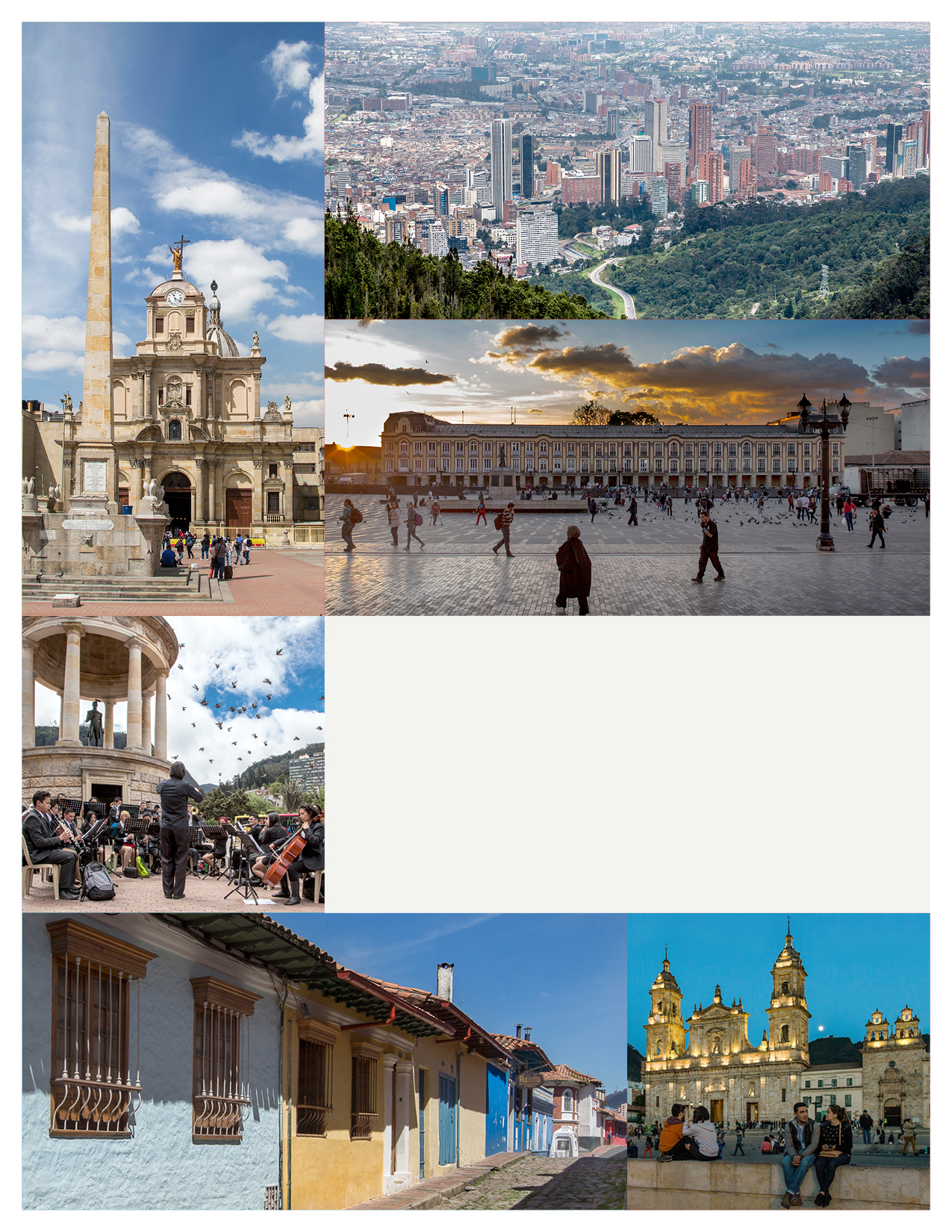 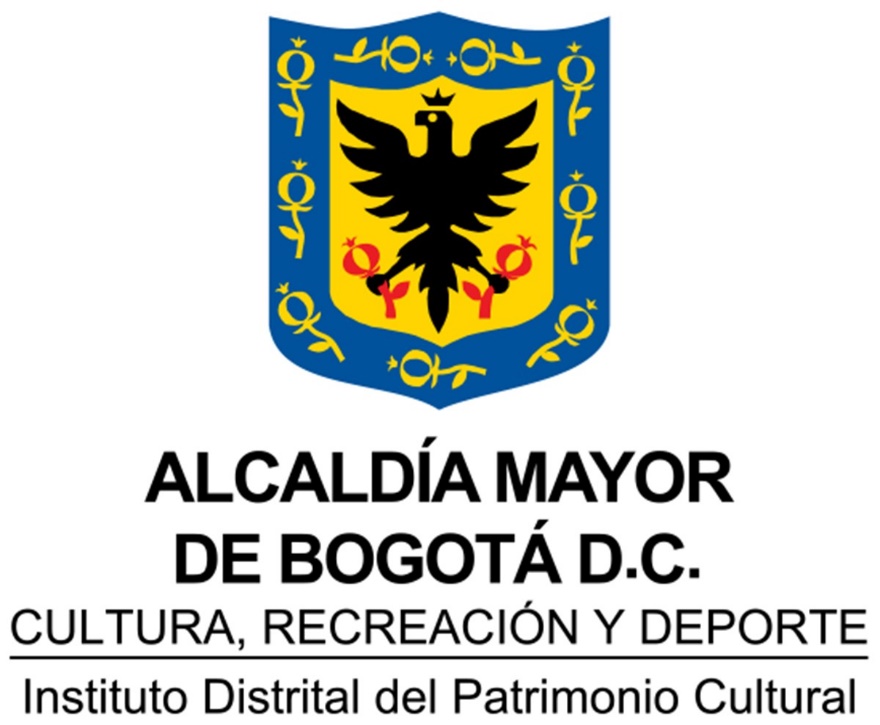 OBJETIVO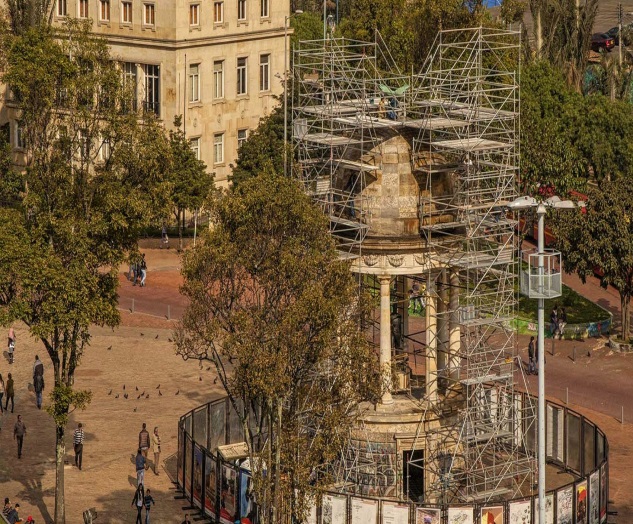 Generar espacios y prácticas de intercambio académico e investigativo entre el IDPC y las Instituciones de Educación Superior – IES – a través de la vinculación semestral de estudiantes de carreras profesionales en formación.ALCANCEEl programa comienza con la identificación de las necesidades de practicantes por cada uno de los procesos del IDPC y termina con la entrega de la certificación de a los practicantes por parte de Gestión del Talento Humano. DEFINICIONESNORMATIVIDADLey 30 de 1992. Por la cual se organiza el servicio público de la Educación Superior.Ley 115 de 1994. Por la cual se expide la Ley General de Educación.Ley 1429 de 2010. Por la cual se expide la Ley de Formalización y Generación de Empleo.Ley 1780 de 2016. Por medio de la cual se promueve el empleo y el emprendimiento juvenil, se generan medidas para superar barreras de acceso al mercado de trabajo y se dictan otras disposiciones.Decreto 055 de 2015. Por el cual se reglamenta la afiliación de estudiantes en práctica al Sistema General de Riesgos LaboralesResolución 3546 de 2018. Por la cual se regulan las prácticas laborales.POLÍTICAS DE OPERACIÓNSe desarrollarán dos convocatorias semestrales, que corresponderán con los calendarios académicos.Los estudiantes convocados deben cumplir con los requisitos de las IES.Los estudiantes deben entregar una carta de presentación de la universidad al IDPC, donde conste su vinculación a ésta como estudiantes activos; se notifique el pago de ARL según la Ley 055 de 2015; se haga la respectiva aclaración de la inscripción de la práctica en la universidad como materia, requisito u opción de grado y se aclaren la horas exigidas por la universidad para realizar la práctica.Los estudiantes que no requieran inscribir la práctica en la universidad como materia, requisito u opción de grado, deben cumplir con una carta de presentación de la universidad donde se notifique el pago de ARL según la Ley 055 de 2015.Los horarios de práctica de los practicantes se deben convenir de acuerdo con la carga académica del estudiante.Las horas semanales de trabajo (si son requerimiento por parte de la universidad) se deben convenir con el estudiante de acuerdo con lo exigido por la universidad. En todo caso el horario mínimo de trabajo para cualquier estudiante se encuentra entre 15 y 20 horas semanales según el acuerdo que se establezca con el supervisor de la práctica. CONTENIDOCONTROL DE CAMBIOSCRÉDITOSTÉRMINODEFINICIÓNResponsable del programa de prácticasEs el servidor que se encarga de hacer el vínculo entre el IDPC y las IES. Tiene a cargo las siguientes funciones:Identificar a los procesos que requieran del apoyo de un practicante. Ajustar los proyectos de prácticas, los envía a las coordinaciones de prácticas de las IES. Recibir y seleccionar las hojas de vida de los aspirantes a la práctica.Realizar seguimiento periódico a los practicantes hasta que terminen su práctica. Elaborar los certificados de práctica.Práctica Actividad formativa desarrollada por un estudiante de programas de formación complementaria ofrecidos por las escuelas normales superiores y educación superior de pregrado, durante un tiempo determinado, en un ambiente laboral real, con supervisión y sobre asuntos relacionados con su área de estudio o desempeño y su tipo de formación; para el cumplimiento de un requisito para culminar sus estudios u obtener un título que lo acreditará para el desempeño laboral. (Resolución 3546 de 03 de Agosto de 2018-Ministerio de Trabajo)SupervisoresServidor público designado por el escenario de práctica que ejerce la supervisión de la actividad formativa en conjunto con el monitor, acompañando y haciendo seguimiento al desarrollo de la práctica laboral. (Resolución 3546 de 03 de Agosto de 2018-Ministerio de Trabajo).Actividad N° 1Tiempo(Hrs)ResponsableSolicitar a los líderes de los procesos indicar las necesidades de practicantes. 3Profesional Designado THPunto de Control3RegistroN/A3Correo electrónico de solicitudActividad N° 2Tiempo(Hrs)ResponsableDiligenciar el modelo de proyecto de convocatorias de práctica.Se debe diligenciar el modelo de proyecto donde establezca el objetivo, los requisitos y las funciones del practicante.Una vez desarrollado el proyecto, lo envía el Profesional designado de TH para la respectiva revisión y ajustes del documento. 5Líder del procesoPunto de Control5RegistroN/A5Modelo de proyecto Convocatoria de prácticaActividad N° 3Tiempo(Hrs)ResponsableRevisar y ajustar los proyectos de práctica. Si el proyecto de prácticas es aprobado continúa con la actividad 5.Si el proyecto de pasantías no es aprobado continúa con la siguiente actividad.1Profesional Designado TH/ Líder del procesoPunto de Control1RegistroRevisar el contenido del documento de modelo de convocatorias 1N/AActividad N° 4Tiempo(Hrs)ResponsableRealizar ajustes.Se realizan los ajustes y se presenta para aprobación del Subdirector de Gestión Corporativa.1Profesional Designado THPunto de Control1RegistroN/A1Modelo de Convocatoria de Práctica ajustadoActividad N° 5Tiempo(Hrs)ResponsableAprobar prácticas.Se verifica la integridad de la propuesta y se aprueba.1Subdirector de Gestión CorporativaPunto de Control1RegistroN/A1Modelo de Convocatoria de Práctica aprobadoActividad N° 6Tiempo(Hrs)ResponsableEnviar proyectos a la IES.Los proyectos se deben enviar a las coordinaciones de prácticas de cada IES.2Profesional Designado THPunto de Control2RegistroN/A2Oficio remisorioActividad N° 7Tiempo(Hrs)ResponsableRecibir hojas de vida.Se reciben las hojas de vida de los aspirantes a participar en un proyecto de prácticas.1Profesional Designado THPunto de Control1RegistroN/A1Hojas de vidaActividad N° 8Tiempo(Hrs)ResponsableRealizar primera verificación de hojas de vida.De acuerdo con las hojas de vida recibidas y el perfil de los estudiantes se hace una primera selección para enviarlas a los funcionarios o encargados de proyecto que solicitaron practicantes 4Profesional Designado THPunto de Control4RegistroVerificar que cumpla con los requisitos de la práctica4Correo electrónicoActividad N° 9Tiempo(Hrs)ResponsableRealizar selección de hojas de vida.El funcionario o supervisor de cada proyecto de práctica de acuerdo con la verificación de hojas de vida realizada por el Profesional Designado de TH, hace una selección definitiva de los estudiantes a entrevistar.3Líder del Proceso SolicitantePunto de Control3RegistroVerificar que cumpla con los requisitos de la práctica3Correo electrónicoActividad N° 10Tiempo(Hrs)ResponsableCitar a entrevista para la práctica.Por medio de un correo electrónico se cita a entrevista a los estudiantes que aspiran a realizar la práctica en el Instituto.1Profesional Designado del Proceso SolicitantePunto de Control1RegistroN/A1Correo electrónicoActividad N° 11Tiempo(Hrs)ResponsableEntrevistar a estudiantes.Los estudiantes se entrevistan  con el Líder del Proceso Solicitante. En esta actividad se indaga por el interés y la idoneidad del estudiante para participar en el proyecto de práctica. Una vez realizadas las entrevistas se informa al Proceso de Gestión de Talento Humano los estudiantes seleccionados.0.5Líder del Proceso SolicitantePunto de Control0.5RegistroVerificar que cumpla con los requisitos de la práctica.0.5Lista de chequeoActividad N° 12Tiempo(Hrs)ResponsableConfirmar a las IES los estudiantes seleccionados.Por medio de un oficio se confirma a las IES la aceptación de los estudiantes seleccionados.1Profesional Designado THPunto de Control1RegistroN/A1Oficio de confirmación de estudiantes seleccionados.Actividad N° 13Tiempo(Hrs)ResponsableFirmar documento de inicio de prácticas.El primer día de trabajo del estudiante, él debe firmar el inicio de práctica, donde se compromete a realizar las actividades encomendadas, se dan las directrices respectivas y se solicitan los documentos pertinentes.0.25Profesional Designado THPunto de Control0.25RegistroVerificar que el documento está acorde con la convocatoria de práctica.0.25Documento de inicio de práctica.Actividad N° 14Tiempo(Hrs)ResponsableNotificar la aceptación del estudiante en la práctica.Se envía una carta a la IES donde se le notifica la vinculación del estudiante como practicante del IDPC.0.25Profesional Designado THPunto de Control0.25RegistroN/A0.25Carta de notificación a universidad de aceptación del estudiante en práctica.Actividad N° 15Tiempo(Hrs)ResponsablePresentar los entregables establecidos por el líder del proceso.Los practicantes deben cumplir con los entregables establecidos por el líder del proceso en la periodicidad definida y entregarlo al encargado de la coordinación de prácticas.6Practicante vinculado al IDPCPunto de Control6RegistroVerificar que el informe corresponde a las actividades establecidas para la práctica.6Entregables o productos establecidos por el líder del proceso.Actividad N° 16Tiempo(Hrs)ResponsableEntregar informe final y productos.Los practicantes deben entregar al líder del proceso en el último mes de la práctica un informe final y los productos finales de su práctica. Estos productos son insumos para las labores de los funcionarios o supervisores de práctica.6Practicante vinculado al IDPCPunto de Control6RegistroVerificar que el informe final y los productos corresponden a las actividades establecidas para la práctica.6Informe final de práctica.Actividad N° 17Tiempo(Hrs)ResponsableCertificar a Talento Humano que los practicantes cumplieron con el objetivo de la práctica. 0.25Líder del procesoPunto de Control0.25RegistroVerificar que el informe final y los productos corresponden a las actividades establecidas para la práctica.0.25Informe final de práctica y certificación de cumplimiento de actividades.Actividad N° 18Tiempo(Hrs)ResponsableEntregar certificados a practicantes.Una vez culminada la práctica y entregado el informe final, se le entrega al estudiante un certificado de práctica firmado por el Subdirector de Gestión Corporativa.0.25Profesional Designado THPunto de Control0.25RegistroVerificar que el informe final y los productos corresponden a las actividades establecidas para la práctica.0.25Certificado de práctica.FechaVersiónNaturaleza del cambio26/12/20130Documento original.27/11/20151Se realizaron ajustes en las tareas realizadas en el proceso de pasantía y se actualizó las normatividad.22/08/20192Cambio de formato, actualización de procedimiento.ElaboróRevisóAprobóContenido: Natalia Torres Garzón – Contratista Talento Humano. Subdirección de Gestión Corporativa.Apoyo metodológico: Fernando A. Vergara García -  Profesional contratista Equipo SIG Oficina Asesora de Planeación.Yesid Alexander Caicedo Rincon – Profesional Especializado Talento Humano Subdirección de Gestión Corporativa.Charly Alexander Rociasco Méndez -  Profesional contratista  Equipo SIG  Oficina Asesora de Planeación.Juan Fernando Acosta Mirkow – Subdirector de Gestión Corporativa.Aprobado Memorando interno con N° radicado  20195200042573 de 21-08-2019Memorando interno con N° radicado  20195200042573 de 21-08-2019